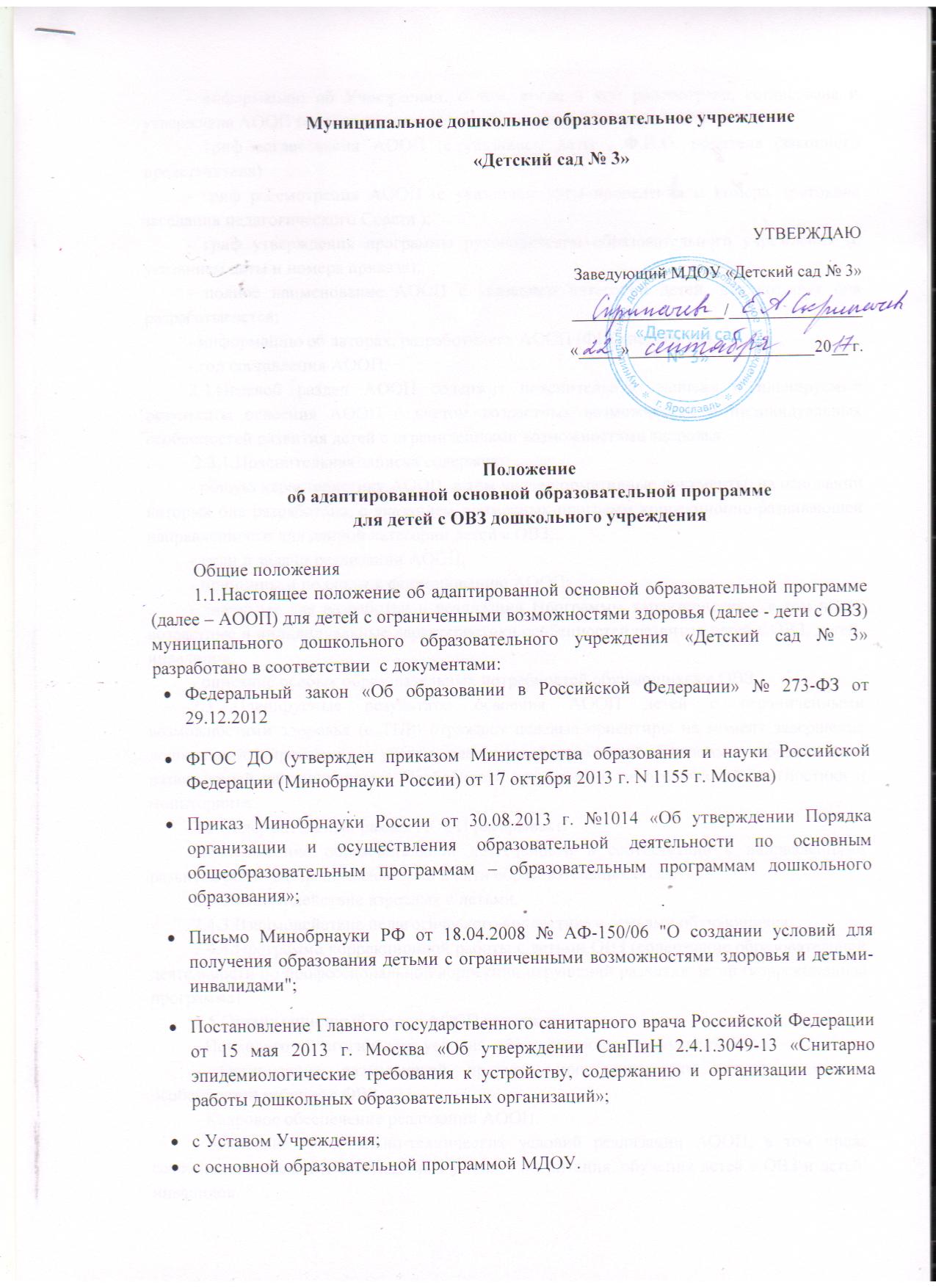 1.2.Положение определяет структуру, порядок разработки и утверждения адаптированной основной образовательной программы дошкольного образовательного учреждения.1.3. АООП разрабатывается самостоятельно образовательной организацией для  детей с тяжелыми нарушениями речи, с учетом примерной адаптированной основной образовательной программы для детей с тяжелыми нарушениями речи.1.4. АООП разрабатывается группой (комиссией) Консилиум педагогических работников, на основании рекомендация ПМПК, рассматривается педагогическим Советом ДОУ и согласовывается с родителями (законными представителями) обучающегося с ОВЗ, утверждается заведующей ДОУ.1.5.Положение об АООП вступает в силу с момента издания приказа «Об утверждении Положения об адаптированной основной образовательной программе для детей с ОВЗ» и действует до внесения изменений или до принятия новой редакции.2. Структура адаптированной основной образовательной программы2.1.Структура АООП должна соответствовать требованиям к содержанию образовательной программы дошкольного учреждения и содержать четыре раздела:I. Целевой раздел.Пояснительная записка. Цели и задачи адаптированной образовательной программы дошкольного образования. Педагогические принципы построения программы1.2.1 Взаимодействие участников образовательного процесса.	1.2.2. Взаимодействие с семьями воспитанниковИнклюзивное образование в группе комбинированной направленности. Целевые ориентиры, планируемые результаты освоения программы  Педагогическая диагностика индивидуального развития ребенка дошкольного возраста с ТНРII. Содержательный раздел 2.1. Характеристика детей с тяжелыми нарушениями речи (общим недоразвитием речи) 2.2. Содержание образовательных областей программы. 2.2.1. Образовательная область «Речевое развитие» 2.2.2. Образовательная область «Познавательное развитие» 2.2.3. Образовательная область «Социально-коммуникативное развитие» 2.2.4. Образовательная область «Художественно-эстетическое развитие» 2.2.5. Образовательная область «Физическое развитие» 2.3. Тематическое планирование образовательной и коррекционной деятельности 2.4. Рекомендуемые дидактические материалы. Примерный перечень игр, игровых упражнений, иллюстративного материала, литературных и музыкальных произведений III. Организационный раздел. 3.1. Основные направления коррекционной и образовательной деятельности 3.1.1 интеграция усилий учителя-логопеда и воспитателей3.2. Система коррекционной и образовательной деятельности. Распорядок дня, организация режимных моментов Распорядок дня, организация режимных моментов 		3.4. Организация развивающей предметно-пространственной среды. 			 3.5. Методическая литература 2.2. Титульный лист содержит:- информацию об Учреждении, о том, когда и кем рассмотрена, согласована и утверждена АООП (полное наименование образовательного учреждения);- гриф согласования АООП (с указанием даты, Ф,И.О. родителя (законного представителя)- гриф рассмотрения АООП (с указанием даты проведения и номера протокола заседания педагогического Совета );- гриф утверждения программы руководителем образовательного учреждения (с указанием даты и номера приказа);- полное наименование АООП с указанием категории детей, для которых она разрабатывается;- информацию об авторах, разработчиках АООП (ФИО педагогов), - год составления АООП.2.3.Целевой раздел АООП содержит пояснительную записку и планируемые результаты освоения АООП с учетом возрастных возможностей и индивидуальных особенностей развития детей с ограниченными возможностями здоровья. 2.3.1.Пояснительная записка содержит:- общую характеристику АООП, в том числе нормативные документы, на основании которых она разработана, с указанием примерных программ коррекционно-развивающей направленности для данной категории детей с ОВЗ;- цели и задачи реализации АООП;- принципы и подходы к формированию АООП;- значимые для разработки и реализации Программы характеристики, в том числе возрастные и индивидуальные характеристики особенностей развития детей с ОВЗ, детей-инвалидов;- описание особых образовательных потребностей обучающихся с ОВЗ 2.3.2.Планируемые результаты освоения АООП детей с ограниченными возможностями здоровья (с ТНР) отражают целевые ориентиры на момент завершения дошкольного учреждения с учетом, реализуемой примерной программы коррекционно-развивающей направленности. Особенности организации педагогической диагностики и мониторинга.2.4.Содержательный раздел АООП раскрывает:2.4.1.Описание образовательной деятельности в соответствии с направлениями развития ребенка, представленными в пяти образовательных областях.2.4.2.Взаимодействие взрослых с детьми.2.4.3.Взаимодействие педагогического коллектива с семьями обучающихся.2.4.4.Программа коррекционной работы с детьми ОВЗ (содержание образовательной деятельности по профессиональной коррекции нарушений развития детей (коррекционная программа).2.5.Организационный раздел АООП содержит:- Психолого-педагогические условия, обеспечивающие развитие ребенка;- Организация развивающей предметно-пространственной среды с учетом особенностей ребенка с ОВЗ.- Кадровое обеспечение реализации АООП.- Описание материально-технических условий реализации АООП, в том числе создание специальных необходимых условий воспитания, обучения детей с ОВЗ и детей-инвалидов.- Финансовые условия реализации АООП.- Планирование образовательной деятельности.- Распорядок и режим дня.- Перспективы работы по совершенствованию и развитию содержания АООП и обеспечивающих её реализацию нормативно-правовых, финансовых, научно-методических, кадровых, информационных и материально-технических ресурсов.Перечень нормативных и нормативно-методических документов и литературных источников (обеспеченность методическими материалами и средствами обучения и воспитания, в том числе адаптированными к особым образовательным потребностям детей с ОВЗ).3.  Изменения и дополнения в АООП3.1. АООП может изменяться и дополняться по решению педагогического Совета на основании рекомендаций ПМПК3.2. Основания для внесения изменений:- обновления системы образования (изменение нормативной базы, регламентирующей содержание общего образования),- обновление списка, используемой литературы и методических пособий.IV. Ответственность и контроль4.1.Ответственность за полноту и качество реализации АООП возлагается на ПМПк ОО.4.2.Контроль над полнотой и качеством реализации АООП осуществляется администрацией Учреждения.V. Делопроизводство5.1. АООП хранится в методическом кабинете ДОУ.5.2. К АООП имеют доступ все педагогические работники и администрация учреждения.5.3. AOОП хранится 3 года после истечения срока ее действия.